THE OFFICE BEARERS OF THE ASCE STUDENT CHAPTER 2021THE OFFICE BEARERS OF THE FOUNDATION YEAR OF THE ASCE STUDENT CHAPTER 2020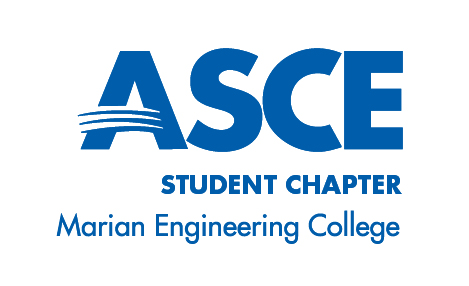 ASCE Student Chapters allow members to mature to their professional status more rapidly by providing support to supplement the education programs for the development of professional autonomy. ASCE Student Chapter participation instills a commitment by providing a link between practice and education. For the student who excels at problem solving and laboratory work, the ASCE Student Chapter offers another opportunity for proving excellence and expanding knowledge. For the student who encounters difficulty with class work, the ASCE Student Chapter may be inspirational in encouraging a different approach toward civil engineering. In addition, contact with professors and practitioners in an out-of-classroom setting are important aspects of student development. Students are often able to model their behavior after that of an individual or of an idea constructed of the characteristics of several civil engineers who provide assistance to the ASCE Student Chapter.Civil engineering career can take students anywhere. Membership in the American Society of Civil Engineers (ASCE) offers student members access to more resources and opportunities in the civil engineering profession than any other association.The American Society of Civil Engineers, the oldest national professional engineering society, was founded in 1852 with an objective to enhance the welfare of humanity by advancing the science and profession of civil engineering.ASCE ORGANIZATIONAL STUCTURE There are nine regions in North America, and one region, Region 10 for the rest of the world. Society members are organized by small local groups called Branches. Branches are grouped together into Sections. Sections are grouped together into Regions.The ASCE India International Section (ASCE-IS) WAS Established in 1989.The India Section is divided into four Regions (East, West, North, and South) which operate under the central body of ASCE-IS with representations from all 4 Regions. ASCE STUDENT CHAPTER MARIAN ENGINEERING COLLEGE was recognized on August 31, 2021 and issued the CHARTER on September 2, 2021.NONAME DESIGNATIONFACULTY ADVISORDR NARAYANAN SFACULTY ADVISORPROF RENJU C.M.1PAST PRESIDENTJAYAKRISHNA JAYAPALELECTED POSITIONS2PRESIDENTMUSHTAQ AHMAD BHAT3VICE PRESIDENTJIBIN SAJEEV4GENERAL SECRETARYMEHAR TARIQ ITOO5RECORDING SECRETARYGOVIND S S6CORRESPONDING SECRETARYABHIRAM V P7TREASURERSREELEKSHMI S.V.8EVENT COORDINATORSHALIMA R S9EVENT CO-ORDINATORSRADHA B10EVENT COORDINATORM LAKSHMI11PRINT MEDIA AND PHOTOJUNAID AHMAD TEELISTANDING COMMITTEES12MEMBERSHIP COMMITTEEMYDHILLY S KUMAR13SOCIAL ACTIVITY COMMITTEESAFINA J N14PUBLICITY COMMITTEERADHIKA G15FUND RAISING COMMITTEENAVAS N S16COMMUNITY SERVICE COMMITTEEFARZANA N17EVENTS HEADKALYANI SNODESIGNATION  NAMEFACULTY ADVISORDR NARAYANAN SFACULTY ADVISORPROF RENJU C.M.1PRESIDENTJAYAKRISHNA JAYAPAL2VICE PRESIDENTNEEHARA R NAIR3GENERAL SECRETARYKIRTANA S NAIR4RECORDING SECRETARYANASWARA RAJ5CORRESPONDING SECRETARYKARTHIKA GOPAN6TREASURERAKHILNATH AS7EVENT COORDINATORANU ALEX8EVENT CO-ORDINATORAHINA NASIMUDDIN9EVENT COORDINATORAJINA A10PRINT MEDIA AND PHOTOSWAROOP J KESAV11MEMBERSHIP COMMITTEEGOPIKA SURESH12SOCIAL ACTIVITY COMMITTEEANZILA SN13PUBLICITY COMMITTEEAKSHAY JAYAKUMARAN NAIR14FUND RAISING COMMITTEEMEGHA V15COMMUNITY SERVICE COMMITTEENOUSHEEN SHIHAB16EVENTS HEADSHREYA ANILKUMAR